http://www.authorstream.com/Presentation/bsndev-224528-elements-short-stories-education-ppt-powerpoint/http://www.readwritethink.org/classroom-resources/lesson-plans/well-that-sells-well-1120.htmlFEATURED RESOURCESCharacter Trading Cards: Students will use this interactive tool to analyze the characters and the stories in small groups.Venn Diagram, 3 Circles: Students will use this interactive tool to compare the three characters they have analyzed using the Character Trading Cards tool. FEATURED RESOURCESReadWriteThink Printing Press: Using this tool, students can easily compile poems to create their own poetry books.FEATURED RESOURCEShttp://www.authorstream.com/Presentation/bsndev-224528-elements-short-stories-education-ppt-powerpoint/www.authorstream.com/.../bsndev-224528-elements-short-stories-education-ppt-powerpoint/(short stories elements)http://www.funtrivia.com/submitquiz.cfm?quiz=214100http://fcweb.bloomington.k12.mn.us/~gstevens/0148245C-011EDE4D.9/Merchant%20of%20Venice%20Test%20Review.pdfhttp://www.webpages.uidaho.edu/~sflores/mv.htmlhttp://www.sparknotes.com/shakespeare/merchant/quiz.htmlhttp://www.google.co.in/#q=the+highwayman+poem+with+pictures&hl=en&biw=1020&bih=572&prmd=iv&source=univ&tbs=vid:1&tbo=u&ei=iWDTTLzWBMnXcYbAiJYF&sa=X&oi=video_result_group&ct=title&resnum=12&ved=0CEQQqwQwCw&fp=29918262e3088b0http://www.dailymotion.com/video/x4vgfi_alfred-noyes-the-highwayman-poem-mo_musicALA’s Young Adult Library Services Association: The American library Association's site for young adult literature includes a variety of booklists. 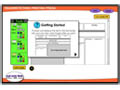 ReadWriteThink Printing Press: Students can use this online tool to    create brochures or flyers.http://interactives.mped.org/view_interactive.aspx?id=30&title=http://www.readwritethink.org/classroom-resources/lesson-plans/blogging-with-photovoice-sharing-1064.html